Об установлении наполняемости классов на 2022/2023 учебный годНа основании пункта 6 статьи 150 Кодекса Республики Беларусь об образовании Белыничский районный исполнительный комитет РЕШИЛ:1. Установить наполняемость классов на 2022/2023 учебный год для получения за счет средств районного бюджета общего среднего образования (кроме специальных классов, классов интегрированного обучения и воспитания) согласно приложению.2. Настоящее решение вступает в силу после его официального опубликования. Председатель	В.А.ЗахаренкоУправляющий делами 	Н.Л.СимоноваПриложение к решению Белыничского районного исполнительного комитета26.08.2022 № 22-4 НАПОЛНЯЕМОСТЬ КЛАССОВ учреждений общего среднего образования Белыничского района в 2022/2023 учебном году (кроме специальных классов, классов интегрированного обучения и воспитания)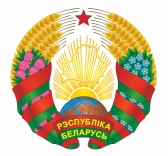 Магілеўскі абласнывыканаўчы камітэтБялыніцкі раённывыканаўчы камiтэт(Бялыніцкі  райвыканкам)РАШЭННЕ26 августа 2022 г. № 22-4г. БялынічыМогилевский областнойисполнительный комитетБелыничский районный исполнительный комитет(Белыничский райисполком)РЕШЕНИЕг. Белыничи № п/пНаименование государственного учреждения образования (далее – ГУО)Наполняемость классов, не более человек в классеНаполняемость классов, не более человек в классеНаполняемость классов, не более человек в классеНаполняемость классов, не более человек в классеНаполняемость классов, не более человек в классеНаполняемость классов, не более человек в классеНаполняемость классов, не более человек в классеНаполняемость классов, не более человек в классеНаполняемость классов, не более человек в классеНаполняемость классов, не более человек в классеНаполняемость классов, не более человек в классе№ п/пНаименование государственного учреждения образования (далее – ГУО)I классII классIII классIV классV классVI классVII классVIII классIX классX классXI класс1ГУО «Средняя школа № 1 г. Белыничи имени Н.И.Пашковского»29262626262626262623262ГУО «Средняя школа № 2 г.Белыничи»20252525252525252520253ГУО «Вишовская средняя школа Белыничского района»23252525252525252510254ГУО «Головчинская средняя школа Белыничского района» 1618181818181818186185ГУО «Запольская средняя школа Белыничского района» 52020202020202020–206ГУО «Мощаницкая средняя школа Белыничского района»718181818181818185187ГУО «Светиловичская средняя школа Белыничского района»720202020202020203208ГУО «Техтинская средняя школа Белыничского района»1117171717171717177179ГУО «Эсьмонская средняя школа Белыничского района»2202020202020202022010ГУО «Искровская базовая школа Белыничского района»41414141414141414––